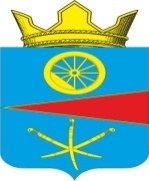 АДМИНИСТРАЦИЯ ТАЦИНСКОГО  СЕЛЬСКОГО ПОСЕЛЕНИЯТацинского  района Ростовской  областиПОСТАНОВЛЕНИЕ« 11»  ноября  2019 г.                № 263                          ст. ТацинскаяВ соответствии со ст.14 Федерального закона от 06 октября 2003 года №131-ФЗ «Об общих принципах организации местного самоуправления в Российской Федерации», Устава муниципального образования «Тацинское сельское поселение»,-                                           П О С Т А Н О В Л Я Ю :1. Специалистам администрации до 25 декабря 2019 года провести повторную проверку состояния адресного хозяйства на территории  Тацинского сельского поселения Тацинского района Ростовской области. 2. Утвердить план мероприятий по устранению выявленных недостатков в адресном хозяйстве на территории Тацинского сельского поселения Тацинского района Ростовской области, согласно приложения №1.3.  Результаты проверки состояния адресного хозяйства (по пятницам) постоянно до 25 декабря 2019 года заполняются специалистами администрации Тацинского сельского поселения  в приложении № 2.4. Настоящее постановление подлежит размещению в сети интернет на официальном сайте МО «Тацинское сельское поселение» http://tacinskoesp.ru/5. Контроль за  исполнением настоящего постановления оставляю за собой.6. Постановление вступает в силу со дня его подписания. Глава Администрации Тацинского        сельского  поселения                                                               А.С.ВакуличО мерах по наведению порядка в адресном хозяйстве на территории муниципального образования    «Тацинское сельское поселение»  